.Intro: 32 Counts – Start on vocals, approx. 20secsS:1 [1-8&] CROSS, BACK, TOG, CROSS, SIDE, 1/8 COASTER, ½ SHUFFLE, ½ FWD***Restart Wall 3 [12.00]S:2 [9-16] FWD, ½ PIVOT, 1/8 SIDE SHUFFLE, BEHIND, ¼ ROCK, ½ FWD, ¼ SIDES:3 [17-24] BEHIND, SIDE, CROSS SHUFFLE, SIDE ¼ ROCK, TRIPLE FULL TURNS:4 [25-32] DOROTHY, DOROTHY, ½ PIVOT, ¼ SIDE SHUFFLES:5 [33-40] SAILOR, BEHIND, ¼ FWD, ½ SHUFFLE, COASTER BACKS:6 [41-48] SAMBA, BEHIND-SIDE-CROSS, ¼ BACK, ½ FWD, ½ BACK, ¼ SIDE[48] START AGAIN & ENJOY!RESTART: On Wall 3 (12.00) dance all of section 1 [1-8&]then Restart from beginning squaring up to face 12.00 with the first 2 counts of section 1I wrote this dance so we could have a split floor along with our Absolute Beginner’s/ beginners with the dance called ‘Spilled Whiskey’ by Micaela Svensson ErlandssonContact: stevenscelia3@gmail.comSpilt Whiskey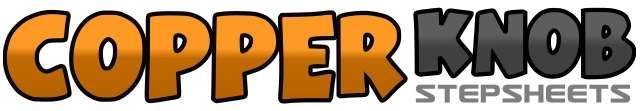 .......Count:48Wall:2Level:Intermediate.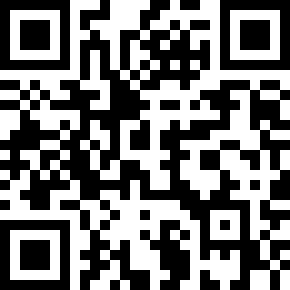 Choreographer:Celia Stevens (NZ) - March 2018Celia Stevens (NZ) - March 2018Celia Stevens (NZ) - March 2018Celia Stevens (NZ) - March 2018Celia Stevens (NZ) - March 2018.Music:Spilled Whiskey - Daryle SingletarySpilled Whiskey - Daryle SingletarySpilled Whiskey - Daryle SingletarySpilled Whiskey - Daryle SingletarySpilled Whiskey - Daryle Singletary........1-2&Cross/Step R over, Step L back, Step R together3-4Cross/Step L over, Step R side5&6Turn 1/8 left Step L back, Step R together, Step L forward 10.007&8Turn ½ left Step R back, Step L together, Step R back 4.00&Turn ½ left Step L forward 10.001-2Step R forward, Pivot ½ left weight L 4.003&4Turn 1/8 left Step R side, Step L together, Step R side 3.005-6Step L behind, Turn ¼ right Rock/Step R forward 6.007&8Replace weight L, Turn ½ right Step R forward, Turn ¼ right Step L side 3.001-2Step R behind, Step L side3&4Cross/Step R over, Step L side, Cross/Step R over5-6Step L side, Turn ¼ right Step R forward 6.007&8Turn ½ right Step L back, Turn ½ right Step R forward, Step L forward 6.001-2&Step R forward right diagonal, Cross/Step L behind, Step R together3-4&Step L forward left diagonal, Cross/Step R behind, Step L together5-6Step R forward, Pivot ½ left weight L 12.007&8Turn ¼ left Step R side, Step L together, Step R side 9.001&2Cross/Step L behind, Step R side, Step L side3-4Cross/Step R behind, Turn ¼ left Step L forward 6.005&6Turn ½ left Step R back, Step L together, Step R back 12.007&8Step L back, Step R together, Step L forward1&2Cross/Step R over, Step L side, Step R side3&4Cross/Step L behind, Step R side, Cross/Step L over5-6Turn ¼ left Step R back, Turn ½ left Step L forward 3.007-8Turn ½ left Step R back, Turn ¼ left step L side 6.00